BULLETIN INSCRIPTION TECHNIQUE / ACTIONS COLLECTIVES 2019  * Sous conditions (Consulter)INTITULE DU STAGE  :PREVENTION DES RISQUES – Habilitation électrique Basse Tension.DATESCOUTS HT/participantDUREE                    EN JOURSEFFECTIF maximumINSCRIPTIONS DATES« Cela m’intéresse mais pas aux dates proposées » PROPOSITIONS DE DATESRecyclage du Personnel électricien Habilité B1/H1(v) B2/H2(v) BR BC/HC BE/HE mesures, vérifications, essais.17/18 Juin- 8/9 Juillet- 22/23 Juillet- 5/6 Septembre- 23/24 Septembre- 1 et 2 Octobre- 21/22 Octobre- 7/8 Novembre- 16/17 Décembre455 HT210Formation initiale Complément H1(v) H2(v) HC HE mesures, vérifications, essais.27 Juin- 4 Juillet- 12 Septembre- 21 Novembre-5 Décembre245 HT110Formation Initiale du personnel intervenant en basse tension, petites interventions, réarmement BS BE manœuvresDu 24 au 25 Juin-              Du 4 au 5 Juillet -              Du 19 au 20 Septembre-       Du 14 au 15 Octobre-       Du 12 au 13 Novembre-  Du 5 au 6 Décembre.270 HT212Recyclage du personnel en basse tension, petites interventions, réarmement BS BE manœuvres.Du 24 au 25 Juin-              Du 4 au 5 Juillet -              Du 19 au 20 Septembre-       Du 14 au 15 Octobre-       Du 12 au 13 Novembre-  Du 5 au 6 Décembre.230 HT1,512Formation Initiale Habilitation BO-HO/HOv et/ou pour chargé de chantier.24 Juin –    4 Juillet -                            19 Septembre - 14 Octobre                          12 Novembre - 5 Décembre 150 HT112Recyclage Habilitation BO-HO/HOv et/ou pour chargé de chantier.24 Juin –   4 Juillet -                             19 Septembre -                   14 Octobre    -                       12 Novembre -                      5 Décembre -150 HT112Formation Initiale  Habilitation B1/B1vB2/B2v BR BC BE  mesures, vérifications, essais.17 /18/19 Juin -                  16/17/18 Septembre -9/10/11 Octobre -        6/7/8 Novembre -         2/3/4 Décembre.410 HT312Recyclage Habilitation B1/B1(v) B2/B2(v) BR BC BE mesures,vérifications,essais.6/7 Juin -   26/27 Juin -                      8 /9 Juillet - 5/6 Septembre                 12/13 Septembre -           7/8 Octobre-                 14/15 Novembre -  9/10 Décembre.230 HT1,512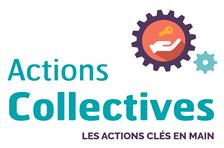 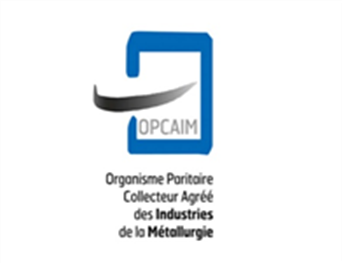 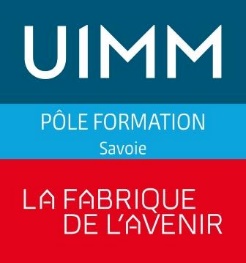 